KAJIAN PENERAPAN MANAJEMEN KELAS DALAM UPAYA MENINGKATKAN KUALITASPROSES BELAJAR MENGAJAR( STUDI KASUS DI SMP KARTIKA X-1 )TESISUntuk Memenuhi Persyaratan Guna Memperoleh Gelar Magister ManajemenPada Program Studi Magister Manajemen Konsentrasi Manajemen PendidikanOLEH :	NOPA WINIARSIHNPM   168020003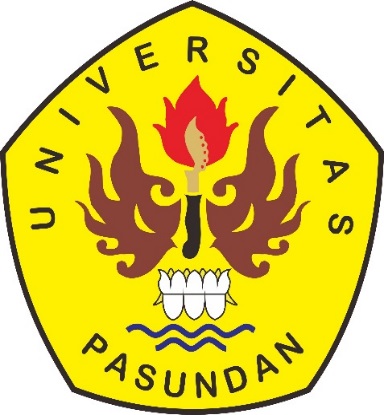 PROGRAM MAGISTER MANAJEMENFAKULTAS PASCASARJANAUNIVERSITAS PASUNDANBANDUNG2018ABSTRAKManajemen kelas merupakan kegiatan merencanakan,menggorganisasikan, mengaktualisasikan serta melaksanakan pengawasan atau supervisi program proses belajar mengajar di kelas untuk mewujudkan proses pembelajaran kondusif. Permasalahan yang ditemukan di SMP Kartika X-1 Bandung adalah belum maksimalnya penerapan manajemen kelas sehingga kualitas proses belajar mengajar belum optimal, kualitas proses belajar mengajar belum sepenuhnya mengarah pada pembelajaran yang interaktif, sistematis, atraktif, efektif dan efesien. Tujuan tesis ini adalah menyelidiki penerapan manajemen kelas yang memusatkan pada empat fokus antara lain : (1) menganalisis penerapan manajemen kelas pada kondisi saat ini, (2) Tahapan kegiatan pembelajaran yang meliputi tahap perencanaan, pelaksanaan, evaluasi, dan perbaikan lanjutan  agar kualitas pembelajaran meningkat, (3) menganalisis faktor-faktor kendala penerapan manajemen kelas dan mencari solusi  untuk mengantisipasi, (4) Menerapkan rancangan manajemen kelas sehingga  dapat meningkatkan kualitas proses belajar mengajar yang kondusif.Penelitian ini menggunakan pendekatan kualitatif dengan rancangan studi kasus. Pengumpulan data dilakukan dengan cara wawancara mendalam. Nara sumber (sumber data) diambil dengan teknik sowball. Keabsahan data diperoleh dengan teknik triangulasi. Analisis pengolahan data digunakan model analisis interaktif Model analisis ini meliputi empat komponen, yaitu : (1) pengumpulan data, (2) reduksi data, (3) penyajian data, (4) penerikan kesimpulan atau verifikasiHasil penelitian menunjukan :  (1) penerapan manajemen kelas dilaksanakan melalui kegiatan manajemen kelas bersifat preventif dan manajemen kelas bersifat kuratif, (2) peningkatan kualitas proses belajar mengajar dilaksanakan melalui tahap perencanaan, pelaksanaan, penilaian, dan perbaikan lanjutan, terutama pada tahap pelaksanaan pembelajaran berorientasi pada kualitas pembelajaran, guru berupaya melaksanakan pembelajaran yang interaktif dengan memberi ruang bagi peserta didik agar lebih kreatif dan mandiri, (3) kendala penerapan manajemen kelas dilakukan melalui pendekatan manajerial, pendekatan psikologis, pendekatan sosio-emosional, pendekatan kelompok dan pendekatan elektif, (4) Menerapkan rancangan manajemen kelas pada proses belajar mengajar yang meliputi raw input, enfiromental input dan instrumental input sebagi upaya meningkatkan  kualitas proses belajar mengajar di SMP Kartika X-1 Bandung.Penerapan Manajemen kelas perlu dilaksanakan untuk meningkatkan kualitas pembelajaran sehingga hasil belajar peserta didik meningkat yang secara tidak langsung akan meningkatkan kualitas pendidikan di sekolah.Kata Kunci	:  Manajemen, Kualitas Proses Belajar MengajarNopa Winiarsih, Kajian Penerapan Manajemen Kelas Dalam Upaya Meningkatkan Kualitas Proses Belajar Mengajar( Studi Kasus di SMP Kartika X-1 Kota Bandung ). Tesis. Program Studi Manajemen Pendidikan Program Pascasarjana, Universitas Pasundan Bandung, 2018DAFTAR PUSTAKAE. Mulyasa ( 2003). Kurikulum Berbasis Kompetensi. Bandung : Remaja Rosda Karya AlfaEuis Karwati dan Donni Juni Priansa, ( 2014 ) Manajemen Kelas. Bandung : Alfa betaH. Wina Sanjaya ( 2006 ). Strategi Pembelajaran Berorientasi Standar Proses Pendidikan. Jakarta : KencanaE. Mulyasa ( 2013 ). Uji Kompetensi dan Penilaian Kinerja Guru. Bandung : Remaja Rosda KaryaRully Indrawan dan Poppy Yaniawati ( 2014 ) Metodologi Penelitian Kuantitatif, Kualitatif dan Campuran untuk Manajemen Pembangunan dan Pendidikan. Bandung : Refika AditamaRidwan, Isda dan Anies ( 2015 ) Penjaminan Mutu Sekolah. Jakarta : Bumi AksaraMuhammad Kristiawan ( 2017 ). Manajemen Pendidikan. Yogyakarta   : DeepublishAfif Burhanudin ( 2014 ). Manajemen Pendidikan. Bacal, Robert ( 2001 ) Performance Management. Jakarta : Gramedia PustakaSyamsu Yusuf, L.N dan A Juntika ( 2004 ). Landasan Bimbingan Konseling. Bandung : RosdaBimo Walgito ( 2010 ) Bimbingan Konseling ( Studi dan Karier ) Yogyakarta : AndiE. Mulyasa ( 2016 ).  Menjadi Guru Profesional Menciptakan Pembelajaran Kreatif  dan Menyenangkan. Bandung : Remaja Rosda KaryaH. Wina Sanjaya ( 2006 ). Strategi Pembelajaran. Jakarta : KencanaIrham Fahmi ( 2014 ). Manajemen Strategis Teori dan Aplikasi. Bandung : Alfabeta